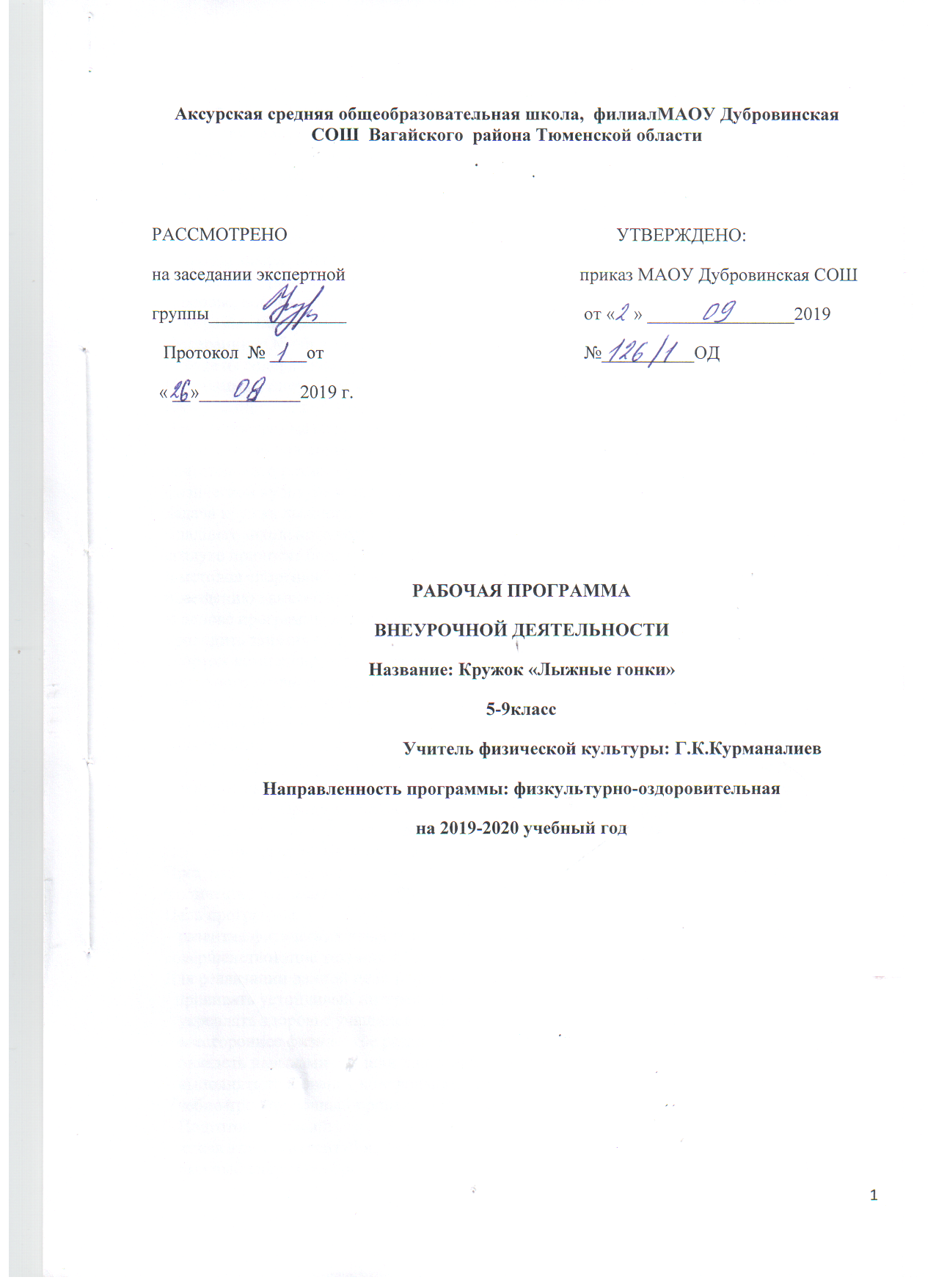 1.Пояснительная запискаВ последние годы в нашей стране отмечается тенденция ухудшения состояния здоровья детей. Причин для этого достаточно: плохая экология, падение уровня жизни во многих слоях населения. Полезно закладывать основы хорошего здоровья в детстве. Здоровье необходимо всем, независимо от сферы их деятельности, возраста, социального статуса.Лыжи - не только самый массовый в России вид спорта, но и лучший способ укрепления здоровья зимой. Благодаря своей доступности он охватывает спортсменов-любителей всех возрастов и уровней подготовки. Систематические занятия лыжами помогают укрепить здоровье, воспитывают волю и характер.Программа по лыжной подготовке составлена в соответствии с Законом Российской Федерации «Об образовании». Содержание видов спортивной подготовки, определено исходя из содержания примерной федеральной программы (В. И. Лях, А, А, Зданевич ). Программа включает пояснительную записку, учебно-тематический план, содержание программного материала, средства контроля и др.Данная программа актуальна, так как трех занятий физической культуры в неделю недостаточно для полноценного физического развития учащихся. С целью повышения двигательного режима учащихся необходимо проводить дополнительные занятия по физической культуре и спорту во внеурочное время.Задача кружка лыжного спорта – выявить и развивать спортивные наклонности у детей младшего школьного возраста (10-15 лет). Следует помнить, что занятия на свежем воздухе приносят большой оздоровительный и закаливающий эффект. Разнообразие форм и методов спортивно-тренировочных занятий формируют у детей устойчивый интерес к посещению данного кружка.В основе программы лежит принцип дифференциации и вариативности, что позволяет проводить занятия со смешанными и разновозрастными группами детей.Занятия лыжным спортом компенсируют недостаточную двигательную активность детей младшего школьного возраста, в результате происходит предотвращение многих заболеваний, совершенствуются функциональные возможности организма, повышается работоспособность. Принести полное удовлетворение занятия лыжным спортом могут только тогда, когда лыжник в полной мере владеет техникой ходьбы на лыжах, техникой спуска с гор и поворотов. Наиболее быстро и хорошо осваивают технические приемы младшие школьники. Правильные и рациональные движения сохраняются впоследствии на всю жизнь. Продуманная и хорошо организованная учебно-тренировочная работа способствует успешной подготовке юных спортсменов лыжников.Данная программа имеет спортивно-оздоровительную направленность.Программа рассчитана на 3-летнее обучение учащихся с 10 до 15 лет. Количество занимающихся – 20 человек. Цель программы:– развитие физических качеств и повышение функциональных возможностей организма, совершенствование техники и тактики лыжника-гонщика;Для реализации данной цели решается следующие задачи:- прививать устойчивый интерес к занятиям лыжным спортом;– укреплять здоровье учащихся и закаливать их организм;– всестороннее физическое развитие и развитие основных двигательных качеств;– овладеть навыками техники движений основных лыжных ходов;– выполнять требования контрольных тестовых заданий и контрольных нормативов.Учебно-тренировочный процесс включает в себя три периода:1.Подготовительный:–легкая атлетика (сентябрь, октябрь)– лыжный спорт (ноябрь, декабрь)2. Соревновательный:– лыжный спорт (январь – март)3. Переходный:– легкая атлетика (март – май)Условия зачисления учащихся и переводы на последующие годы обучения на этапе спортивно-оздоровительной подготовки проводиться в следующем порядке:- принимаются дети, желающие заниматься физической культурой и спортом, не имеющие медицинских противопоказаний, установленных для данного вида спорта, при письменном заявлении родителей и разрешении врача. Перевод по годам обучения на этом этапе осуществляется при условии положительной динамики прироста показателей;Основными показателями выполнения программных требований по уровню подготовленности учащихся в учебно-тренировочных группах являются: выполнение контрольных нормативов по общей и специальной физической подготовке, овладение знаниями теории лыжного спорта и практическими навыками, успешное выступление в соревнованиях.Основные направления работы:1. Проведение теоретических занятий.2. Проведение практических занятий.3. Участие в спортивных соревнованиях разных уровней.4. Проведение воспитательных и культурно- массовых мероприятий.Ожидаемый результат:В результате регулярного посещения занятий лыжным спортом занимающиеся должны:1. Повысить уровень своей физической подготовленности.2. Уметь технически правильно выполнять двигательные действия (технику ходов, спусков, подъемов, торможений и поворотов).3. Использовать двигательные действия в условиях соревновательной деятельности и организации собственного досуга.4. У занимающихся должен сформироваться интерес к постоянным самостоятельным занятиям лыжным спортом и дальнейшему самосовершенствованию.                           2.Планируемые результаты обучения.Личностные результаты отражаются в индивидуальных качественных свойствах обучающихся, которые приобретаются в процессе освоения учебного курса «Лыжные гонки». Эти качественные свойства проявляются прежде всего в положительном отношении обучающихся к занятиям двигательной (физкультурной) деятельностью, накоплении необходимых знаний, а также в умении использовать занятия лыжными гонками для удовлетворения индивидуальных интересов и потребностей, достижения личностно значимых результатов в физическом совершенстве. Личностные результаты могут проявляться в разных областях культуры.В области познавательной культуры:владение знаниями об индивидуальных особенностях физического развития и физической подготовленности, о соответствии их возрастным и половым нормативам (признакам);владение знаниями об особенностях индивидуального здоровья и о функциональных возможностях организма, способах профилактики заболеваний средствами физической культуры, в частности лыжными гонками;владение знаниями по основам организации и проведения занятий физической культурой оздоровительной и тренировочной направленности, составлению содержания занятий в соответствии с частными задачами по лыжным гонкам, индивидуальными особенностями физического развития и физической подготовленности обучающихся.В области нравственной культуры:способность управлять своими эмоциями, проявлять культуру общения и взаимодействия в процессе занятий физической культурой, игровой и соревновательной деятельности в лыжных гонках;способность активно включаться в совместные физкультурно-оздоровительные и спортивные мероприятия, принимать участие в их организации и проведении;владение умением предупреждать конфликтные ситуации во время совместных занятий физической культурой и спортом, разрешать спорные проблемы на основе уважительного и доброжелательного отношения к окружающим.В области трудовой культуры:умение планировать режим дня обучающихся, обеспечивать оптимальное сочетание нагрузки и отдыха;умение проводить туристские пешие походы, готовить снаряжение, организовывать и благоустраивать места стоянок, соблюдать правила безопасности;умение содержать в порядке спортивный инвентарь и оборудование, спортивную одежду, осуществлять их подготовку к занятиям и спортивным соревнованиям.В области эстетической культуры:умение длительно сохранять правильную осанку при разнообразных формах движения и передвижений;умение передвигаться красиво легко и непринужденно.В области коммуникативной культуры:владение умением осуществлять поиск информации по вопросам развития современных оздоровительных систем, обобщать, анализировать и творчески применять полученные знания в самостоятельных занятиях физической культурой;владение умением оценивать ситуацию и оперативно принимать решения, находить адекватные способы поведения и взаимодействия с партнерами во время учебной и игровой деятельности.Метапредметные результаты характеризуют уровень сформированности     качественных универсальных способностей обучающихся, проявляющихся в активном применении знаний и умений в познавательной и предметно-практической деятельности. Приобретенные на базе освоения содержания курса «Лыжные гонки», в единстве с освоением программного материала других образовательных дисциплин, универсальные способности потребуются как в рамках образовательного процесса умение учиться, так и в реальной повседневной жизни обучающихся.:владение способами организации и проведения разнообразных форм занятий по лыжным гонкам, их планирования и содержательного наполнения;владение широким арсеналом двигательных действий и физических упражнений из лыжных гонок, активное их использование в самостоятельно организуемой спортивно-оздоровительной и физкультурно-оздоровительной деятельности;владение способами наблюдения за показателями индивидуального здоровья, физического развития и физической подготовленности, использование этих показателей в организации и проведении самостоятельных форм занятий по лыжным гонкам.         Предметные результаты характеризуют опыт обучающихся в творческой    двигательной деятельности, которые приобретаются и закрепляются в процессе освоения учебного курса «Лыжные гонки». Приобретаемый опыт проявляется в знаниях и способах двигательной деятельности, умениях творчески их применять при решении практических задач, связанных с организацией и проведением самостоятельных занятий по лыжным гонкам.В области познавательной культуры:знания по истории развития лыжных гонок в олимпийском движении; знание основных направлений развития лыжных гонок в области физической культуры, их целей, задач и форм организации;знания о здоровом образе жизни, его связи с укреплением здоровья и профилактикой вредных привычек, о роли и месте лыжного спорта в организации здорового образа жизни.В области нравственной культуры:способность проявлять инициативу и творчество при организации совместных занятий по лыжным гонкам, доброжелательное и уважительное отношение к обучающимся, независимо от особенностей их здоровья, физической и технической подготовленности;умение оказывать помощь обучающимся при освоении новых двигательных действий, корректно объяснять и объективно оценивать технику их выполнения;способность проявлять дисциплинированность и уважительное отношение к сопернику в условиях соревновательной деятельности, соблюдать правила соревнований по лыжным гонкам.В области трудовой культуры:способность преодолевать трудности, выполнять учебные задания по технической и физической подготовке в полном объеме;способность организовывать самостоятельные занятия по лыжным гонкам разной направленности, обеспечивать безопасность мест занятий, спортивного инвентаря и оборудования, спортивной одежды;В области эстетической культуры:способность организовывать самостоятельные занятия по лыжным гонкам, формированию телосложения и правильной осанки, подбирать комплексы физических упражнений и режимы физической нагрузки в зависимости от индивидуальных особенностей физического развития;способность организовывать самостоятельные занятия по формированию культуры движений, подбирать упражнения координационной, ритмической и пластической направленности, режимы физической нагрузки в зависимости от индивидуальных особенностей физической подготовленности;способность вести наблюдения за динамикой показателей физического развития и осанки, объективно оценивать их, соотнося с общепринятыми нормами и представлениями.В области коммуникативной культуры:способность интересно и доступно излагать знания о лыжных гонках, грамотно пользоваться понятийным аппаратом;способность формулировать цели и задачи занятий физическими упражнениями, аргументировано вести диалог по основам их организации и проведения.3.Содержание программы1.Вводное занятие. Краткие исторические сведения о возникновении лыж и лыжного спорта. Порядок и содержание работы секции. Значение лыж в жизни людей. Эволюция лыж и снаряжения лыжника. Первые соревнования лыжников в России и за рубежом.2.Правила поведения и техники безопасности на занятиях. Лыжный инвентарь, мази, одежда и обувь. Поведение на улице во время движения к месту занятия и на учебно-тренировочном занятии. Правила обращения с лыжами и лыжными палками на занятиях. Транспортировка лыжного инвентаря. Правила ухода за лыжами и их хранение. Индивидуальный выбор лыжного снаряжения. Значение лыжных мазей. Подготовка инвентаря к тренировкам и соревнованиям. Особенности одежды лыжника при различных погодных условиях.3.Гигиена, закаливание, режим дня, врачебный контроль и самоконтроль спортсмена. Личная гигиена спортсмена. Гигиенические требования к одежде и обуви лыжника. Значение и способы закаливания. Составление рационального режима дня с учетом тренировочных занятий. Значение медицинского осмотра. Краткие сведения о воздействии физических упражнений на мышечную, дыхательную и сердечно-сосудистую системы организма спортсмена. Значение и организация самоконтроля на тренировочном занятии и дома.4. Краткая характеристика техники лыжных ходов. Соревнования по лыжным гонкам. Значение правильной техники для достижения высоких спортивных результатов. Основные классические способы передвижения на равнине, пологих и крутых подъемах, спусках. Стойка лыжника, скользящий шаг, повороты, отталкивание ногами, руками при передвижении попеременным двушажным и одновременными ходами. Типичные ошибки при освоении общей схемы попеременного двушажного и одновременных лыжных ходов. Отличительные особенности конькового и классического способов передвижения на лыжах.5.Общая физическая подготовка. Комплексы общеразвивающих упражнений, направленные на развитие гибкости, координационных способностей, силовой выносливости. Спортивные и подвижные игры, направленные на развитие ловкости, быстроты, выносливости. Эстафеты и прыжковые упражнения, направленные на развитие скоростно-силовых способностей и быстроты. Циклические упражнения, направленные на развитие выносливости.6.Специальная физическая подготовка. Передвижение на лыжах по равнинной и пересеченной местности, имитационные упражнения, кроссовая подготовка, ходьба, преимущественно направленные на увеличение аэробной производительности организма и развитие волевых качеств, специфических для лыжника-гонщика.7.Техническая и тактическая подготовка. Обучение общей схеме передвижений классическими лыжными ходами. Обучение специальным подготовительным упражнениям, направленным на овладение рациональной техникой скользящего шага, на развитие равновесия при одноопорном скольжении, на согласованную работу рук и ног при передвижении попеременным двушажным ходом. Совершенствование основных элементов техники классических лыжных ходов в облегченных условиях. Обучение технике спуска со склонов в высокой, средней и низкой стойках. Обучение преодолению подъемов «елочкой», «полу ёлочкой», ступающим, скользящим, беговым шагом. Обучение торможению «плугом», «упором», «поворотом», падением. Обучение поворотам на месте и в движении. Знакомство с основными элементами конькового хода.8.Контрольные упражнения и соревнования. Упражнения для оценки разносторонней физической подготовленности (общей выносливости, быстроты, скоростно-силовых способностей); участие в 10 соревнованиях по ОФП и по лыжным гонкам на дистанциях 1 — 2 км.9.Диагностика. По теории “Основы знаний”: тесты, беседы. Контрольные испытания по общей и специальной физической подготовке на развитие основных двигательных качеств. Контрольные упражнения на владение техникой движений основных лыжных ходов. Участие в соревнованиях по легкой атлетике и по лыжным гонкам (школьных, районных).В результате освоения программы первого года обучения дети должны знать / понимать:- значение лыж в жизни людей;-индивидуальный выбор лыжного снаряжения. Значение лыжных мазей.-подготовку инвентаря к тренировкам и соревнованиям. Особенности одежды лыжника при различных погодных условиях.- формы занятий физической культуры и лыжным спортом, их целевое назначение и применение в обыденной жизни для достижения спортивного мастерства и высоких результатов;
- требования техники безопасности к занятиям лыжным спортом;
- способы контроля и оценки индивидуального физического развития и физической подготовленности.Уметь:- планировать индивидуальные и групповые тренировочные занятия по лыжному спорту;
-выполнять приемы страховки и самостраховки;
-выполнять комплексы упражнений по ОФП и СФП;
- выполнять соревновательные упражнения и технико-тактические действия по избранному виду спорта;
- выполнять требования физической и спортивной подготовки во время соревнований и при сдаче контрольных нормативов;
-владеть техникой основных лыжных ходов;- использовать полученные знания и навыки в повседневной жизни.4.Тематическое планирование с указанием количества часов, отводимых на освоение каждой темы 5-9 класс4. Литература1. Ашмарин Б.А. Теория и методика физического воспитания. – М., 2000.Ляха В.И. Физическое воспитание. – М., 2004.2.Бутин И.М. Лыжный спорт. Учебное пособие для учащихся педагогическихучилищ. - М., 1988.3.Видякин М.В. Система лыжной подготовки детей и подростков. –Волгоград: Учитель, 2008 г.4.Евстратов В.Д., Виролайнен П.М., Чукардин Г.Б, Коньковый ход? Нетолько... - М.: Физкультура и спорт, 1988.5. Козак О.Н. Зимние игры для больших и маленьких. С-Петербург; Союз 1999г.-96с.6.Лыжный спорт. Под ред. В.Д. Евстратова, Г.Б. Чукардина, Б. И. Сергеева. -М.: Физкультура и спорт, 1989.7.Лыжные гонки: Примерная программа для системы дополнительногообразования детей: ДЮСШ, СДЮСШОР/ П.В.Кващук и др. – М.:Советский спорт, 2005.8.Озолина Н.Г. Лёгкая атлетика: Учебник для институтов ФК. – М.: ФиС,Наименование темыЗнания,умения,навыкиКритерии определения усвоения заним –ся содержание курсаВсего часовТеорияПрактикаОсновы знаний642Вводное занятие. Краткие исторические сведения о возникновении лыж и лыжного спорта. Лыжный спорт в России.Знать порядок и содержание работы секции; значение лыж в жизни человека, эволюцию лыж11Правила поведения и техники безопасности на занятиях. Лыжный инвентарь, мази, одежда и обувьПоведение на улице во время движения к месту занятия Правила обращения с лыжами. Транспортировка лыжного инвентаря. Правила ухода за лыжами и их хранение.211Гигиена, закаливание, режим дня, врачебный контроль и самоконтроль спортсменаЛичная гигиена, гигиенические требования к одежде и обуви лыжника. Составление рационального режима дня211Краткая характеристика техники лыжных ходов.Значение правильной техники для достижения высоких результатов. Основные классические способы передвижения на равнине, подъемах, спусках, повороты.11Общаяфизическаяподготовка1111Комплексы общеразвивающих упражненийВыполнять упражнения на развитие гибкости, координационных способностей, силовой выносливости.Самостоятельное составление комплекса упражнений2/32/3Спортивные и подвижные игрыЗнать и уметь играть в игрыОрганизация игры44Циклические упражнения44Специальнаяфизическаяподготовка23221Кроссовая подготовкаПробегать в равномерном темпе до 5-8 мин.Бег от 500 до 1500м33Имитационные упражненияЗнать имитационные упражнения514Передвижение на лыжахПередвижение на лыжах разными ходамиСкользящий шаг15114Техническая итактическаяподготовка53251Передвижение классическими лыжными ходамиЗнать схему передвижений классическими лыжными ходами.Выполнение одновременных и попеременных ходов16115Специальные подготовительные упражнения4/64/6Техника спуска со склонов, преодоление подъемовЗнать технику спуска в высокой, средней и низкой стойках. Уметь преодолевать подъемы «елочкой», «полуелочкой», ступающим, скользящим, беговым шагом.1.Спуски с заданием;2.Подъемы с препятствиями1515Торможение и поворотыУметь выполнять торможение «плугом», «упором», «поворотом», соскальзыванием, падением, повороты на месте и в движении.1.Повороты на месте;2.Повороты в движении3.Торможения разными способами1010Знакомство с основными элементами конькового хода.Знать коньковые лыжные ходы615Контрольныеупражненияи соревнования77Упражнения для оценки разносторонней физической подготовленностиУметь выполнять упражнения для общей физической подготовкиВыполнять упражнения на быстроту, координацию, выносливость1/31/3Участие в соревнованиях по ОФП и по лыжным гонкамСоответствовать уровню показателей контрольных упражнений с учетом индивидуальных возможностейУчебно-тренировочные соревнования; соревнования районного уровня44Диагностика22Сдача нормативов22Итого102894